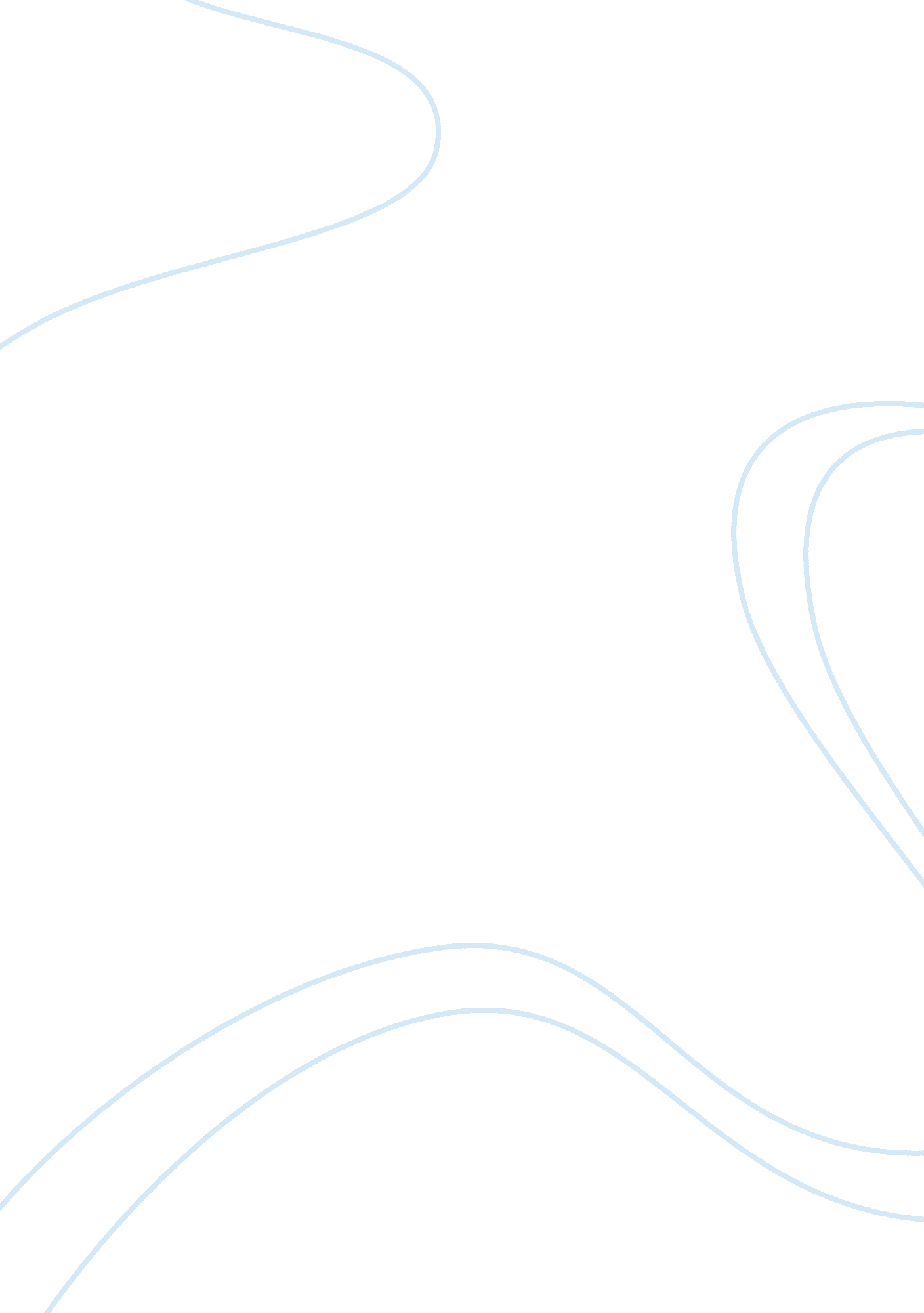 Original source essay sampleLiterature, Russian Literature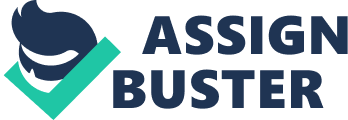 “ Street outreach, as a process of delivering HIV prevention messages, is still a relatively new concept. Many HIV prevention projects do not have outreach components to serve hard-to-reach populations. The Teen Peer Outreach-Street Work Project is particularly unique in that it matches teen peer educators with adult outreach staff members to provide street outreach services to homeless youths. Every effort is made to use true peers and not merely youngsters who are the same age as the target population. Many of the youths participating in the project are former clients. They are familiar, first hand, with the issues and needs of the target population” (Podschun 1993, p. 153). 
Creating community outreach programs to help at-risk individuals, including the homeless and others who are poor, is incredibly difficult. Often, non-profit organizations and projects seek to do this, but challenges include the difficulty in reaching such populations (Podschun, 1993). The importance of outreach programs is in finding the funds to create effective resources for the homeless and at-risk populations, matching staff to appropriate populations, and more (Podschun, 1993). However, because these populations are underserved, it is exactly these kinds of work projects and community outreach initiatives that are poised to help those who cannot get help themselves. 
One of the most difficult parts of paraphrasing and citing is getting the language right; I have to make sure I am not copying, but putting it into my own words. Also, I have trouble figuring out whether or not to include page numbers in things I am paraphrasing, otherwise it looks repetitive always putting (Author, Year) after every sentence with information paraphrased from the article. References Podschun, G. D. (1993). Teen Peer Outreach-Street Work Project: HIV prevention education for 
runaway and homeless youth. Public health reports, 108(2), 150. 